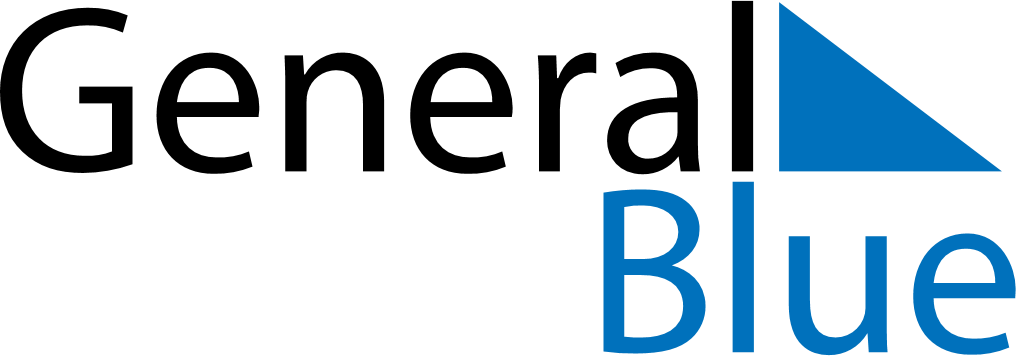 Bahamas 2021 HolidaysBahamas 2021 HolidaysDATENAME OF HOLIDAYJanuary 1, 2021FridayNew Year’s DayJanuary 10, 2021SundayMajority Rule DayJanuary 11, 2021MondayMajority Rule Day (substitute day)April 2, 2021FridayGood FridayApril 4, 2021SundayEaster SundayApril 5, 2021MondayEaster MondayMay 9, 2021SundayMother’s DayMay 23, 2021SundayPentecostMay 24, 2021MondayWhit MondayJune 4, 2021FridayRandol Fawkes Labour DayJuly 10, 2021SaturdayIndependence DayJuly 12, 2021MondayIndependence Day (substitute day)August 2, 2021MondayEmancipation DayOctober 12, 2021TuesdayNational Heroes’ DayDecember 25, 2021SaturdayChristmas DayDecember 26, 2021SundayBoxing Day